Coordinators’ Meeting -Tuesday, November 10, 2015; 1:00 – 3:00 PMMartin Luther King Jr. Campus, Teacher LoungeAgendaWelcome & IntroductionsInstructional and OperationalFirm Progress Report Firm Required Payments & Due Dates (refer to handout)VE Payment Accounts Firm Late Payment Procedures (refer to handout) Non VE Sales Website Buy Button Firm Insurance (General Liability, Workers Compensation & Property Insurance) Business Plan Competition Written BP Submission Deadline: Monday, December 7, 2015 Pitch Burner for written plan submissions Local BP Competition Dates (1PM-5PM, please arrive by 11:30AM for registration & lunch): Thursday, 12/17 – Queens West, Brooklyn & ‘Lower’ Manhattan BPC (Manhattan Business Academy)Friday, 12/18 – Bronx& ‘Upper’ Manhattan BPC (Bronx Community College)Monday, 12/21 – Queens East BPC (Hillcrest HS)Tuesday, 12/22 – Brooklyn, Queens West & Staten Island BPC (Long Island University)PowerPoint Submission Deadlines-December 14, 15 & 16 (refer to handout) Larger focus on economic environment  Rubrics – Available on the Data Portal  Online Business Plan Competition Videos:  Data Portal	Business Plan           Reference Files Top 20 citywide scores advance, regardless of competition location Citywide BP Competition: Thursday, January 14, 2015 @ UFT, 9:00AM –  5:00PM Trips for 2015/2016 Germany Friday, November 13-Friday, November 20Pigeon Forge, Tennessee-Friday, November 20-Monday, November 23San Francisco, CA  March 3 -8, 2016Deadline to submit names (jotform) is Friday, November 13th   Cost: $1,500Belgium  February 21-28, 2016-Must have US PassportDeadline to submit names (jotform) is Friday, November 13th  Cost: $2,000Computer Applications & Entrepreneurship Math/Excel & Financial Algebra Dream Job update Submission deadline: 12/11Top three essays per Entrepreneurship TeacherWinners notified in January 2016Entrepreneurship project registration Program Approval Program Accountability Form (PAF): 11/20/15Self-Evaluation Form (SEF): Due 11/20/15WBL updates: Career Development Workshop-11/14/15Spring 2016 (John)Study Bridge – partnership with the Goethe InstituteMacro Economics course for HS and college creditOther ItemsQuestions & CommentsItems of concern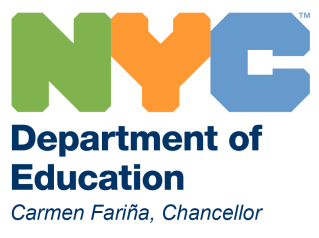 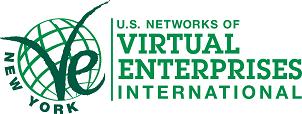 Martin Luther King, Jr., HS Campus    122 Amsterdam Avenue – Room 251     New York, NY 10023 P: 212-769-2710     F: 212-799-7528     www.veinternational.org/ny